JSQY-2021012号江苏汽车技师学院安全灭火装置采购项目的询价文件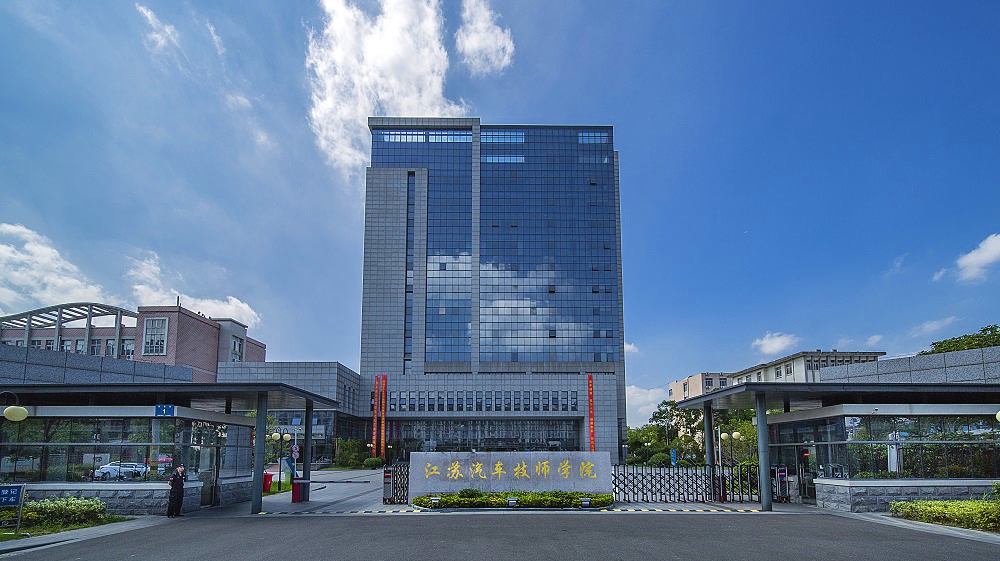 采  购  人：江苏汽车技师学院发 放 日 期：2021年3月4日目   录一．询价采购邀请二．供应商须知三．项目需求四. 询价响应文件格式第一章 询价采购邀请江苏汽车技师学院就我院仪征校区安全灭火装置进行询价采购，现欢迎符合相关条件的供应商参加询价。一、项目基本情况1、项目编号：JSQY-2021012号2、项目名称：江苏汽车技师学院安全灭火装置采购项目 3、采购方式：询价4、本项目设定最高限价，最高限价为8.5万元，最后报价超过最高限价的为无效报价，按照无效响应处理。5、采购需求：详见招标文件第三章。6、合同履行期限：合同签订之日起10日内完成安装、调试并交付验收。7、本项目不接受联合体投标。8、本项目不接受进口产品参加询价。二、申请人的资格要求：满足《中华人民共和国政府采购法》第二十二条规定，并提供下列材料：1.响应函（格式见附件）2.资格声明（格式见附件）3.资格证明文件：（1）营业执照副本（复印件加盖供应商公章）；（2）法定代表人授权委托书（法定代表人亲自参与本项目除外，格式见附件）；（3）法定代表人身份证复印件；（4）授权代表身份证复印件（法定代表人亲自参与本项目的除外）；（5）承诺书（格式见附件）。4. 特殊要求：（1）提供生产厂家应急管理部消防产品合格评定中心出具的消防产品认证证书，                          （2）提供固定灭火系统和耐火构件质量监督检查中心检测报告（提供第三方检测报告复印件加盖制造商鲜章）上述1-4条必须全部提供,如有遗漏，其整个响应文件无效。5.报价一览表6.报价明细表及采购需求响应表（格式见附件）7. 如有以下文件自拟并自行添加至响应函中：（1）要求采购人提供的配合；（2）其它（供应商认为有必要提供的声明和文件）。注：询价响应文件中所有要求提供资格证明文件原件的，请单独封装，并在封袋上注明“资格证明文件原件 ”和响应文件一同递交。资格证明文件须清晰可辨，若有缺失或不清晰，将导致投标被拒绝且不允许在开标后补正。报价单请单独密封。3、拒绝下述供应商参加本次采购活动：（1）供应商单位负责人为同一人或者存在直接控股、管理关系的不同供应商，不得参加同一合同项下的政府采购活动。（2）凡为采购项目提供整体设计、规范编制或者项目管理、监理、检测等服务的供应商，不得再参加该项目的其他采购活动。（3）供应商被“信用中国”网站（www.creditchina.gov.cn）、“中国政府采购网"(www.ccgp.gov.cn)列入失信被执行人、重大税收违法案件当事人名单、政府采购严重违法失信行为记录名单。三、投标保证金本项目投标保证金为肆仟伍佰元整，开标现场采用现金（密封放在信封里）收取的方式，不接受其他付款方式，未中标者现场退还，中标后转为履约保证金。四、公告期限自本公告发布之日起3个工作日。五、投标报名及接收信息（一）投标报名凡有意参加的响应商，请于2021年3月9日16:30前将确认函（格式见：招标文件中）发送至邮箱zhangyanblb@163.com，邮件主题为公司名称+项目名称，不接受没有报名确认的响应文件。 （二）投标文件接收投标文件接收开始时间：2021年3月10日9:00（北京时间）投标文件接收截止时间：2021年3月10日9:30（北京时间）投标文件接收地点：江苏汽车技师学院后勤处会议室投标文件接收人：张老师电  话：0514-87203899六、开标信息开标时间：2021年3月10日9：30（北京时间）开标地点：江苏汽车技师学院后勤处会议室地点：扬州市广陵区扬霍路1号江苏汽车技师学院    七、其他补充事宜1、本次询价响应文件制作份数要求：一份正本。2、本询价文件中斜体下划线部分为实质性响应条件，为必须遵守的条件，如不满足将作无效响应文件处理。3、潜在投标人对询价文件项目需求部分的询问、质疑请向采购人提出，询问、质疑由采购人负责答复。4、有关本次询价的事项若存在变动或修改，敬请及时关注“江苏汽车技师学院网”发布的信息或更正公告。第二章 供应商须知（参加询价的供应商以下简称“供应商”）（一）响应文件的组成：1、满足《中华人民共和国政府采购法》第二十二条规定，并提供下列材料：1.1响应函（格式见附件）1.2资格声明（格式见附件）1.3资格证明文件：（1）营业执照副本（复印件加盖供应商公章）；（2）法定代表人授权委托书（法定代表人亲自参与本项目除外，格式见附件）；（3）法定代表人身份证复印件；（4）授权代表身份证复印件（法定代表人亲自参与本项目的除外）；（5）承诺书（格式见附件）。4. 特殊要求：（1）提供生产厂家应急管理部消防产品合格评定中心出具的消防产品认证证书，                          （2）提供固定灭火系统和耐火构件质量监督检查中心检测报告（提供第三方检测报告复印件加盖制造商鲜章）上述1.1-1.4条必须全部提供,如有遗漏，其整个响应文件无效。1.5报价一览表1.6报价明细表及采购需求响应表（格式见附件）1.7如有以下文件自拟并自行添加至响应函中：（1）要求采购人提供的配合；（2）其它（供应商认为有必要提供的声明和文件）。注：询价响应文件中所有要求提供资格证明文件原件的，请单独封装，并在封袋上注明“资格证明文件原件 ”和响应文件一同递交。资格证明文件须清晰可辨，若有缺失或不清晰，将导致投标被拒绝且不允许在开标后补正。2、拒绝下述供应商参加本次采购活动：（1）供应商单位负责人为同一人或者存在直接控股、管理关系的不同供应商，不得参加同一合同项下的政府采购活动。（2）凡为采购项目提供整体设计、规范编制或者项目管理、监理、检测等服务的供应商，不得再参加该项目的其他采购活动。（3）供应商被“信用中国”网站（www.creditchina.gov.cn）、“中国政府采购网"(www.ccgp.gov.cn)列入失信被执行人、重大税收违法案件当事人名单、政府采购严重违法失信行为记录名单。（二）响应文件的要求：1、所有文件、往来函件均应使用简体中文（规格、型号辅助符号例外）。2、响应文件由供应商按要求参考给定格式如实填写（编写），须有法人（盖章）、法定代表人或法定代表人授权代表签字或盖章，方为有效，未尽事宜可自行补充。3、供应商报价一律以人民币为报算货币,结算单位为“元”。4、响应文件应用不褪色的墨水书写或打印。5、响应文件参考响应函格式中的顺序制作，并请编制目录。由于编排混乱导致响应文件被误读或查找不到，责任由供应商承担。6、响应文件份数为正本一份，密封，同时注明供应商名称。7、响应文件不应有涂改、增删和潦草之处，如有必须修改时，修改处必须有法人章、法定代表人或法定代表人授权代表的签字。8、投标费用自理。9、响应文件一律以人民币报价。供应商应充分考虑安装、施工期间各类材料的市场风险和政策性调整因素，将风险系数计入总报价，合同签订后不作调整。报价应包括所有设备、材料及税金、包装费、运杂费、保险费、卸力费、接口费、调试费、培训费、资料费、售后服务费、产品检测费、综合费用等直至完全交付采购人使用的所有费用。（三） 无效响应文件的确认：供应商有下列情况之一者，其响应文件无效：响应文件未按规定的期限、地点送达的；响应文件未按要求密封、签署、盖章的；不具备采购文件中规定的资格要求或未按采购文件规定的要求提供资格证明文件的；响应文件未按采购文件规定的内容和要求填写的；响应文件中有采购文件未允许提供的选择性内容的；项目总报价超过本项目预算的；提供虚假材料的（包括工商营业执照、财务报表、资格证明文件等）；不符合法律、法规和采购文件中规定的其他实质性要求的其他法律、法规及本谈判文件规定的属非响应性的谈判响应文件的情形。（四） 评 审：评审工作由江苏汽车技师学院负责组织。具体评审事务由依法组建的询价小组负责。1、响应文件的审查（1）报价一览表内容与明细表内容不一致的，以报价一览表为准。大写金额和小写金额不一致的，以大写金额为准；总价金额与按单价汇总金额不一致的，以单价金额计算结果为准；单价金额小数点有明显错位的，应以总价为准，并修改单价；对不同文字文本响应文件的解释发生异议的，以中文文本为准。（2）正本与副本不符，以正本为准。2、评审程序（1）响应文件初审。初审分为资格性检查和符合性检查。 ①资格性检查。依据法律法规和采购文件的规定，对响应文件中的资格证明、报价保证金等进行审查，以确定报价供应商是否具备报价资格。②符合性检查。依据采购文件的规定，从响应文件的有效性、完整性和对采购文件的响应程度进行审查，以确定是否对采购文件的实质性要求作出响应。（2）澄清有关问题。对响应文件中含义不明确、同类问题表述不一致或者有明显文字和计算错误的内容，询价小组可以书面形式（应当由询价小组专家签字）要求供应商做出必要的澄清、说明或者纠正。供应商的澄清、说明或者补正应当采用书面形式，由其授权的代表签字。3.成交标准 本项目按照最低评标价法评标，在符合采购需求、质量和服务相等（满足采购文件要求）的前提下，以提出最低报价（经澄清、补正和修正算数计算错误的投标报价，计算结果保留两位小数）的供应商为成交供应商。（五）确定成交供应商：询价小组对通过资格性检查和符合性检查的有效响应文件，根据成交标准确定成交供应商。评审结果将通知所有参加报价的未成交供应商，并在“江苏汽车技师学院网”网上发布成交公告。江苏汽车技师学院和询价小组对未成交原因不做解释。2.1投标人认为采购文件、采购过程和中标结果使自己的权益受到损害的，可以在知道或应知其权益受到损害之日起七个工作日内，以书面形式（原件送达）向采购人提出质疑。上述应知其权益受到损害之日，是指：2.1.1对可以质疑的采购文件提出质疑的，为收到采购文件之日或者采购文件公告期限届满之日；2.1.2对采购过程提出质疑的，为各采购程序环节结束之日；
　　2.1.3对中标结果提出质疑的，为中标结果公告期限届满之日。2.2质疑必须按《政府采购法》、《政府采购法实施条例》及《江苏省政府采购供应商监督管理暂行办法》等相关规定提交，未按上述要求提交的质疑函（含传真、电子邮件等）采购人有权不予受理；2.3未参加投标活动的供应商或在投标活动中自身权益未受到损害的供应商所提出的质疑不予受理。2.4质疑申请应当包括下列内容：2.4.1质疑投标人的名称、地址、邮编、联系人、联系电话；2.4.2具体的质疑事项及明确的请求；2.4.3认为自己合法权益受到损害或可能受到损害的相关证据材料；2.4.4提起质疑的日期；2.4.5质疑申请应当署名：质疑人为自然人的，应当由本人签字并附有效身份证质疑的，应当向采购人提交授权委托书，并载明委托代理的具体权限和事项。2.5收到质疑申请后，将对质疑的形式和内容进行审查，如质疑内容、格式不符合规定，采购人将告知质疑人进行补正。2.6质疑人应当在法定质疑期限内进行补正并重新提交质疑函，拒不补正或者在法定期限内未重新提交质疑函的，为无效质疑，采购人有权不予受理。2.7对于内容、格式符合规定的质疑函，采购人应当在收到投标供应商的书面质疑后七个工作日内作出答复，并以书面形式通知质疑供应商和其他有关供应商，但答复的内容不得涉及商业秘密。2.8 诚实信用2.8.1 投标人之间不得相互串通投标报价，不得妨碍其他投标人的公平竞争，不得损害采购人和其他投标人的合法权益。2.8.2 投标人不得以向采购人、评标委员会成员行贿或者采取其他不正当手段谋取中标。经查实投标人有此行为的，政府采购管理部门将投标人列入不良行为记录名单，按照《政府采购法》有关规定处理。2.8.3 投标人提出书面质疑必须有理、有据，不得虚假质疑和恶意质疑，并对质疑内容的真实性承担责任。一经查实，采购人有权依据政府采购的有关规定，报请政府采购监管部门对该投标人进行相应的行政处罚并在网站上予以公示。如果投标人或者其他利害关系人通过捏造事实、伪造证明材料等方式提出质疑，干扰政府采购活动正常进行的，属于严重不良行为，采购人将提请政府采购监管部门将其列入不良行为记录名单，并依法予以处罚。2.8.4 投标人不得虚假承诺，否则，按照提供虚假材料谋取中标成交处理。2.8．5 投标人应自觉遵守开标、评标纪律，扰乱开标评标现场秩序的，属于失信行为，根据《江苏省政府采购供应商监督管理暂行办法》，失信行为将被记入投标人诚信档案。采购人向成交方发成交通知书。未成交供应商的响应文件正本、成交供应商的响应文件正本及副本留存。（六）采购终止：在询价采购中，出现下列情况之一的，本次采购活动终止：因情况变化，不再符合规定的询价采购方式适用情形的；出现影响采购公正的违法、违规行为的；在采购过程中符合竞争要求的供应商或者报价未超过采购预算的供应商不足3家的。（七）成交供应商有下列情形之一的，必须限期改正，情节严重的，列入不良行为记录名单，在1至3年内禁止参加政府采购活动，并予以通报：1、提供虚假材料谋取中标的；
2、与评审专家、采购人、其他供应商工作人员恶意串通的；
3、向评审专家、采购人行贿或者提供其他不正当利益的；
4、恶意竞争，投标总报价明显低于其自身合理成本且又无法提供证明的；
5、不满足本询价采购文件规定的实质性要求，但在评标过程中又未被评委会发现的；
6、不符合法律、法规规定的其他情形。 7、未按照采购文件确定的事项签订政府采购合同，或者与采购人另行订立背离合同实质性内容的协议的；  8、成交后无正当理由不与采购人签订合同的；拒绝履行合同义务的。签订、履行合同：1、采购人应当自成交通知书发出之日起三十日内，按照采购文件和成交供应商响应文件的约定，与成交供应商签订书面合同。所签订的合同不得对采购文件和成交供应商响应文件作实质性修改。采购人不得向成交供应商提出任何不合理的要求，作为签订合同的条件，不得与成交供应商私下订立背离合同实质性内容的协议。2、成交方非因不可抗力未履行采购文件、响应文件和合同规定的义务，一经查实，将根据具体情况提请政府采购管理部门做出相应处理。第三章 项目需求一、项目名称江苏汽车技师学院安全灭火装置采购项目二、项目概况1、送货安装地点：江苏汽车技师学院仪征校区（仪征市月塘镇石柱山路18号）2、项目简介：根据消防部门的要求，我院征校区新建食堂内需采购安装5组安全灭火装置，该装置需符合消防验收，如不合格将退回，由此产生的一切费用将由中标方自行承担。三、采购需求及技术参数四、项目要求、服务及其他：1、质量要求：合格。即所有设备的制作、采购、安装、调试、维保，都符合国家质量标准，确保系统的功能正常运行。注:投标人提供的产品性能及质量有国家标准的符合国家标准。2、投标人需保证货物是全新、未使用过的原装合格正品，并完全符合规定的质量、规格和性能。货物在正确安装、正常使用和保养条件下，在其使用寿命内应具有满意的性能。货物最终验收后，在质量保证期内，对由于设计、工艺或材料缺陷而发生任何不足或故障，投标人负责并承担相应费用。3、中标人须在合同签订之日起10日内全部安装调试完毕。4、免费质保期：质保期1年。5、超过保修期，终身维修，维修时只收取部件成本费。6、在维保期内，如在使用过程中发生质量问题，投标人在接到采购人通知后在48小时内到达采购方现场。五、付款方式项目完成并通过消防验收后，甲方根据乙方开具的发票，全额支付合同货款，投标保证金4500元自动转为质量保证金，交付期满一年后无质量问题，甲方无息退还质量保证金。若中标方提供的产品未能通过消防验收，甲方有权拒收退回，由此产生的一切费用将由乙方自行承担。第四章 询价响应文件格式询价响应文件（正本）项 目 名 称：编       号：      供应商名称 ：                     日      期 ：               说明：对本章所有的响应文件格式 ，供应商可根据自身情况进行补充和修改，但补充和修改不得造成与本格式内容有实质性的违背。一、响应函（格式）：响应函致江苏汽车技师学院：我方收到贵方编号                  采购文件，经仔细阅读和研究，我方决定参加此次        项目的报价。我方愿意按照采购文件的一切要求，提供本项目的报价，总报价见《报价一览表》。我方愿意提供采购文件中要求的文件、资料（具体内容如下）：1、响应函2、资格声明3、资格证明文件：（1）营业执照副本（复印件加盖供应商公章）；（2）法定代表人授权委托书（法定代表人亲自参与本项目除外，格式见附件）；（3）法定代表人身份证复印件；（4）授权代表身份证复印件（法定代表人亲自参与本项目的除外）；（5）承诺书。4. 特殊要求：（1）提供生产厂家应急管理部消防产品合格评定中心出具的消防产品认证证书，                          （2）提供固定灭火系统和耐火构件质量监督检查中心检测报告（提供第三方检测报告复印件加盖制造商鲜章）上述1-4条必须全部提供,如有遗漏，其整个响应文件无效。5、报价一览表6、报价明细表及采购需求响应表我方同意按采购文件中的规定，本响应文件报价的有效期限为报价截止之日起90天。如果我方的响应文件被接受，我方将履行采购文件中规定的每一项要求，按期、按质、按量，完成交货任务。我方认为贵采购人有权决定成交者。我方愿意遵守《中华人民共和国政府采购法》，并按《中华人民共和国合同法》和合同条款履行自己的全部责任。我方认可并保证遵守采购文件的所有规定，放弃对采购文件提出质疑的权利。我方愿意按采购文件的规定交纳报价保证金。如我方在报价截止期后撤回报价及成交后拒绝遵守报价承诺或拒绝在规定的时间内与采购人签订合同，则报价保证金将被采购人没收。如果我方被确定为成交供应商，我方愿意在鉴证合同时按采购文件的规定交纳履约保证金。且我方如无不可抗力，又未履行采购文件、响应文件和合同条款的，一经查实，我方愿意赔偿由此而造成的一切损失，并同意接受按采购文件的相关要求对我方进行的处理。我方决不提供虚假材料谋取成交、决不采取不正当手段诋毁、排挤其他供应商、决不与采购人、其它供应商恶意串通、决不向采购人和评委进行商业贿赂、决不在采购过程中与采购人进行协商谈判、决不拒绝有关部门监督检查或提供虚假情况，如有违反，无条件接受贵方及相关管理部门的处罚。供应商（盖章）：     法定代表人或法定代表人授权代表(签字或盖章)：电话：                              传真：通讯地址：                          邮编：                             二、资格声明（格式）：资格声明                           采购项目编号：                     日期：江苏汽车技师学院：我公司（单位）参加本次项目（                   ）政府采购活动前三年内，在经营活动中没有重大违法记录，我公司（单位）愿针对本次项目（                   ）进行报价，响应文件中所有关于报价资格的文件、证明、陈述均是真实的、准确的。如有虚假，自愿丧失中标资格，一年内退出扬州政府采购市场。                                                供应商（盖章）：                                                 法定代表人（签字或盖章）：三、营业执照副本：四、法定代表人授权书(格式)本授权书声明:                          (投标单位名称)       (法定代表人姓名、职务)授权       (被授权人的姓名、职务)为我方参加                号项目的合法代理人，以本公司名义全权处理一切与该项目有关的事务。本授权书于     年   月  日签字或盖章生效，特此声明。法定代表人签字或盖章:                                职    务:                                单位名称:                        被授权人签字盖章:              职    务:                                单位名称:                      投标单位名称(公章):                              日     期:                      五、承诺书（格式）：承诺书                              （供应商名称）在此承诺：本公司（单位）对本项目（                ）所提供的货物均为原厂全新合格品。如所供之货物不符合前述承诺，本公司（单位）将承担一切法律责任。供应商（盖章）：法定代表人或授权代表签字或盖章：六、报价一览表（格式）：报价一览表供应商名称（盖章）                                   采购项目编号： 法定代表人或法定代表人授权代表签字或盖章：七、明细报价及采购需求响应表（格式）：明细报价表供应商名称（盖章）                                  政府采购编号：法定代表人或法定代表人授权代表签字或盖章：八、采购需求响应表采购需求响应表供应商名称（盖章）                            采购项目编号：法定代表人或法定代表人授权代表签字或盖章：九、参加政府采购活动前 3 年内在经营活动中没有重大违法记录的书面声明(参考格式)声  明    我公司郑重声明：参加本次政府采购活动前 3 年内，我公司在经营活动中没有因违法经营受到刑事处罚或者责令停产停业、吊销许可证或者执照、较大数额罚款等行政处罚。                                供应商名称（公章）：                                授权代表签字：                                                      日期：       年    月    日十、投标确认函（格式）供应商参加投标确认函江苏汽车技师学院：　　本单位将参加贵校于    年    月    日开标的采购编号为            的项目的投标。特发函确认。　　　　　　                            　             （单位公章）　　　　　　　　　　　　　                　年　　　月　　　日附：供应商联系表备注：请准备参与本项目投标的供应商如实填写（以上信息均为必填内容）因投标人填写有误，造成以上信息资料的不实将由投标人承担责任，请投标人将此函原件或扫描件连同营业执照复印件（盖章）于规定时间之前发至以下邮箱中。       联系人：张老师       联系电话：87203899       电子邮箱：zhangyanblb@163.com  序号设备名称图片型号及配置参数数量单位1灭火系统
（双瓶组）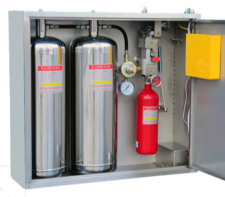 1、厨房设备灭火装置，是厨房烹饪设备及排烟罩、烟道必备的消防保护产品；
2、食用油灭火剂植物油脂类专用灭火剂，灭火效果好，不易复燃。本灭火剂无毒，无污染、无腐蚀性；
3、启动方式:;机械式自动启动和机械应急启动。
4、设备启动式；烟罩内温度升至温度时感温器熔断瞬间触发机械启动器，带自动冷水降温，具有防止复燃功能。
5、具有全天候24小时火灾自动探测及自动实施灭火功能。当厨房灶台或烟道发生火灾时，感温片熔断，自动启动灭火装置，喷洒灭火剂，快速扑灭火情，也可以在火灾发生初期，人工启动灭火装置进行自动灭火
6、具有设备发生警情时自动发出声光报警及与中控室信号连接功能。  
7、主机箱和电控系统在一台主机箱上组成。
8、喷嘴数量，≥18支个 2套2灭火系统
（单瓶组）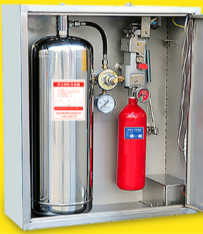 1、厨房设备灭火装置，是厨房烹饪设备及排烟罩、烟道必备的消防保护产品；
2、食用油灭火剂植物油脂类专用灭火剂，灭火效果好，不易复燃。本灭火剂无毒，无污染、无腐蚀性；
3、启动方式:;机械式自动启动和机械应急启动。
4、设备启动式；烟罩内温度升至温度时感温器熔断瞬间触发机械启动器，带自动冷水降温，具有防止复燃功能。
5、具有全天候24小时火灾自动探测及自动实施灭火功能。当厨房灶台或烟道发生火灾时，感温片熔断，自动启动灭火装置，喷洒灭火剂，快速扑灭火情，也可以在火灾发生初期，人工启动灭火装置进行自动灭火
6、具有设备发生警情时自动发出声光报警及与中控室信号连接功能。    
7、主机箱和电控系统在一台主机箱上组成。
8、喷嘴数量，≥10支个                             3套3安装及辅材含墙洞费1项项目名称数量总报价  (小写)总报价（大写）：　　　总报价（大写）：　　　总报价（大写）：　　　序号名称品牌及规格型号数量产地质保期单报价分项总报价12合计（小写）合计（小写）合计（小写）合计（小写）合计（小写）合计（小写）合计（小写）合计（小写）项目采购文件要求是否响应供应商的承诺或说明工期要求服务地点售后技术服务要求交货时间交货方式交货地点付款方式支付货币……   其他单位名称地址法定代表人邮  箱单位电话传真号码联系人联系人电话联系人手机